УКРАЇНА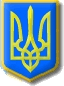 Виконавчий комітет Нетішинської міської радиХмельницької областіР О З П О Р Я Д Ж Е Н Н Я07.09.2022			Нетішин					    № 389/2022-ркПро тимчасове виконання обов’язків директора закладу позашкільної освіти «Будинок дитячої творчості» Нетішинської міської ради Відповідно до пункту 20 частини 4 статті 42 Закону України «Про місцеве самоврядування в Україні», розпорядження міського голови від 07 вересня         2022 року № 125/2022-рв «Про погодження надання директору закладу позашкільної освіти «Будинок дитячої творчості» Нетішинської міської ради Борковській О.В.  частини щорічної основної відпустки», пункт 1.8. розділу       І контракту укладеного з директором закладу позашкільної освіти «Будинок дитячої творчості» Нетішинської міської ради Борковською О.В. від 01 вересня 2021 року, враховуючи подання начальника управління освіти виконавчого комітету Нетішинської міської ради Ольги Бобіної від 06 вересня 2022 року № 04/02-04-1144:1.Тимчасове виконання обов’язків директора закладу позашкільної освіти «Будинок дитячої творчості» Нетішинської міської ради, на період частини щорічної основної відпустки директора закладу позашкільної освіти «Будинок дитячої творчості» Нетішинської міської ради Борковської Оксани Василівни від 12 вересня до 21 вересня 2022 року включно покласти на методиста закладу позашкільної освіти «Будинок дитячої творчості» Нетішинської міської ради Звонарьову Наталію Михайлівну.2. Контроль за виконанням цього розпорядження покласти на керуючого справами виконавчого комітету Нетішинської міської ради Любов Оцабрику.Міський голова						    Олександр СУПРУНЮКЗ розпорядженням ознайомлені:Борковська О.В.					        «__»___________ 2022 рокуЗвонарьова Н.М.					        «__»___________ 2022 року